SØKNAD OM REDUKSJON I FORELDREBETALINGFrist for søknad for nytt barnehageår (gjeldende fra august) er 30. juni. Søknader fra august og senere behandles kontinuerlig og evt innvilgelse vil gjelde fra påfølgende måned.Det søkes for barnehageåret: ____________/______________Søknaden gjelder (sett kryss):Barn det søkes moderasjon for:Har barnet søsken som går i barnehage:Opplysninger om foresatt. Søker må ha samme folkeregistrerte adresse som barnet.Opplysninger om ektefelle/samboer/registrert partner:Jeg bekrefter at opplysningene er korrekte og fullstendige. Jeg er innforstått med at feilaktige eller manglende opplysninger vil medføre full pris og eventuelt krav om etterbetaling.Jeg plikter å informere kommunen om endringer i bruttoinntekt eller sivilstatus. Jeg samtykker i at kommunen kan kontrollere oppgitte opplysninger om mine inntekts- og formueforhold hos Nav og skatte- og avgiftsmyndighetene.Dato:……………………       Sted:…………………………………………………………………………………………………………………………………				Underskrift søkerSøknad sendes:Målselv kommuneKommunehuset9321 MOEN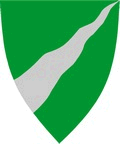 Redusert foreldrebetaling20 timer gratis kjernetidBarnets navn:Personnummer:BarnehagePlasstørrelse:Barnets navn:Personnummer:BarnehagePlasstørrelse:Etternavn:For- og mellomnavn:Personnummer:Adresse:Postnummer:Poststed:Telefon:E-post:Sivilstatus:Sivilstatus:GiftSamboer/registrert partnerEnsligEtternavn:For- og mellomnavn:Personnummer:Adresse:Postnummer:Poststed:Søknaden baserer seg på siste godkjente selvangivelseSøknaden baserer seg på dokumenterte inntekter per dags datoSkattbar årsinntekt jfr selvangivelsenKr. Skattbar inntekt jfr dokumentert inntekt per dags dato Kr.Vedlegg nr: Vedlagt dokumentasjon:Antall:SelvangivelseInntektsbekreftelse arbeidsgiverInntektsbekreftelse NAVLønnsinntektSkattepliktig ytelse fra folketrygdenAnnet